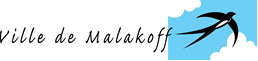 APPEL A PARTICIPATION / EXPOSITION PRATIQUE AMATEUR 2019 FICHE D’INSCRIPTIONÀ retourner impérativement avant le 01juillet 2019 à minuit  cultureinfo@ville-malakoff.frÀ COMPLÉTER (lisiblement et en majuscules)NOM & Prénom :   …………………………                                /                Date de naissance………………………..ADRESSE COMPLÈTE :……………………………………………………………………………………………………………………………………………. ……………………………………………………………………………………………………………………………………………………………………………………TÉLÉPHONE  1 :…………………………………  2 : ………………………………………………..E-MAIL : …………………………………………………………………SITE/ BLOG PERSONNEL : ……………………………………………………….Indiquez deux trois mots si vous le souhaitez autour de votre pratique personnelle……………………………………………………………………………………………………………………………………………………………………………………..……………………………………………………………………………………………………………………………………………………………………………………..……………………………………………………………………………………………………………………………………………………………………………………..……………………………………………………………………………………………………………………………………………………………………………………..Œuvres proposées à l’exposition :Nom de l’œuvreMédiumDimensionsLégende et crédit photographique joint aux imagesPrix assurance